BGS Yearly Planning Calendar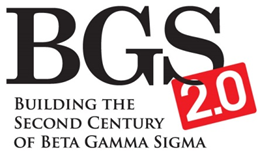 Fall 2015Fall Chapter Activities:Elect/select student officers for the 2015-16 academic year and hold planning meeting (if haven’t already).Host an information table or information session.Encourage eligible students to accept membership and attend the Fall Recognition Ceremony.Help plan and host a Fall Recognition Ceremony.  Send photos to the Global Headquarters.Help plan and host a BGS event such as a career panel, company tour, speaker event, or etiquette dinner.  Connect with school alumni and/or a BGS Alumni Chapter in your area.  Send photos to the Global Headquarters.Honor BGS members during commencement.  Send photos to the Global Headquarters.Fall Society Programs:September 14-27: Encourage students to participate in the Virtual Graduate School Fair.September 17-18: Encourage your Chapter Advisor and Admin to attend the Collegiate Chapter Training Seminar in Minneapolis, MN (if no one has attended in the last 3 years).October 6-7: Encourage your Chapter Advisor and Admin to attend the Collegiate Chapter Training Seminar in Frankfurt, Germany (if no one has attended in the last 3 years).October 24 or any date in the fall: Plan a service project for the BGS Gives Back Day of Service.  Make sure your Chapter Advisor or Admin submits the online registration form to earn 10 engagement points for the Chapter Honor Roll. Send photos to the Global Headquarters.November 5-8: Attend the Global Leadership Summit in Orlando, FL.Various dates: Encourage your Chapter Advisor or Admin to submit a Meet the Leaders of Business Host form or organize a satellite viewing event of the Meet the Leaders of Business Speaker Series. Nomination Deadlines (Encourage your Chapter Advisor or Admin to submit the following nominations):November 20: Business Achievement and Medallion for Entrepreneurship Award nominations due.January 29: Outstanding Chapter and Outstanding Chapter Advisor nominations due.Meet the Leaders of Business Speaker Series: Nominations for chapters to serve as a host accepted on a rolling basis.Spring 2016Spring Chapter Activities:Host an information table or information session.Encourage eligible students to accept membership and attend the Fall Recognition Ceremony.Help plan and host a Spring Recognition Ceremony.  Send photos to the Global Headquarters.Help plan and host a BGS event such as a career panel, company tour, speaker event, or etiquette dinner.  Connect with school alumni and/or a BGS Alumni Chapter in your area.  Send photos to the Global Headquarters.Elect/select student officers for the 2016-17 academic year.Have student officer transition meetings.Honor BGS members during commencement.  Send photos to the Global Headquarters.Encourage your Chapter Advisor and Admin complete Chapter Year in Review Survey by specified deadline.Spring Society Programs:February 18-19: Encourage your Chapter Advisor and Admin to attend the Collegiate Chapter Training Seminar in St. Louis, MO (if no one has attended in the last 3 years).February 19: Celebrate Founders’ Day.  Send photos to the Central Office.March 3-4: Encourage your Chapter Advisor and Admin to attend the Collegiate Chapter Training Seminar in Memphis, TN (if no one has attended in the last 3 years).Various dates: Encourage your Chapter Advisor or Admin to organize a satellite viewing event of the Meet the Leaders of Business Speaker Series.Nomination Deadlines (Encourage your Chapter Advisor or Admin to submit the following nominations):Meet the Leaders of Business Speaker Series: Nominations for chapters to serve as a host accepted on a rolling basis.